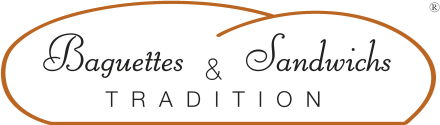 Sandwich PYRENEEN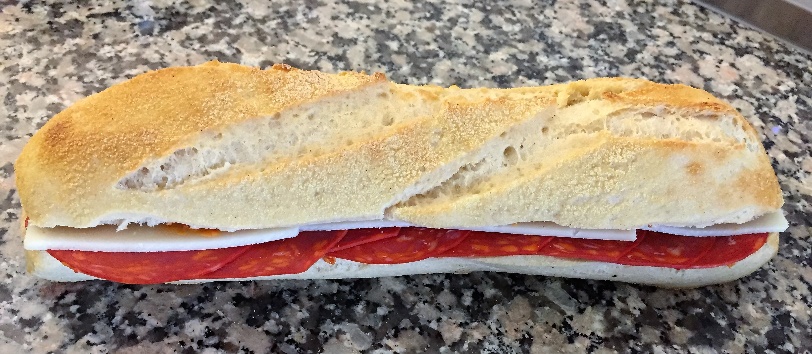 Cout de revient* : 1,12 €Prix de vente suggéré* : 4,10 €*Les quantités, le cout de revient et le prix de vente sont établis avec les produits de nos fournisseurs. INGREDIENTSQUANTITE*UNITESPain1DéjeunetteSauce andalouse(Variante Philadelphia)20GrammesSalade : Iceberg15GrammesChorizo6TranchesTomme de brebis3GrammesPREPARATIONCouper la déjeunette en 2Etaler 30g de sauce andalouse sur les deux faces de la déjeunette.Déposer la saladeDisposer les 6 tranches de chorizoDéposer les 3 tranches de tomme de brebis